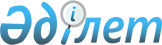 2020-2021 оқу жылына жоғары және жоғары оқу орнынан кейінгі білімі бар кадрларды даярлауға арналған мемлекеттік білім беру тапсырысын бекіту туралыАлматы облысы әкімдігінің 2020 жылғы 15 қазандағы № 379 қаулысы. Алматы облысы Әділет департаментінде 2020 жылы 19 қазанда № 5712 болып тіркелді
      "Білім туралы" 2007 жылғы 27 шілдедегі Қазақстан Республикасы Заңының 6-бабы 2-тармағы 8) тармақшасына сәйкес Алматы облысының әкімдігі ҚАУЛЫ ЕТЕДІ:
      1. Қоса беріліп отырған 2020-2021 оқу жылына жоғары білімі бар кадрларды даярлауға арналған мемлекеттік білім беру тапсырысы бекітілсін. 
      2. "Алматы облысының білім басқармасы" мемлекеттік мекемесі 2020-2021 оқу жылына жоғары білімі бар кадрларды даярлауға арналған мемлекеттік білім беру тапсырысын орналастыруды және қаржыландыруды қамтамасыз етсін.
      3. Осы қаулының орындалуын бақылау Алматы облысы әкімінің орынбасары Р. Алиге жүктелсін.
      4. Осы қаулы әділет органдарында мемлекеттік тіркелген күннен бастап күшіне енеді және алғашқы ресми жарияланған күнінен кейін күнтізбелік он күн өткен соң қолданысқа енгізіледі.
					© 2012. Қазақстан Республикасы Әділет министрлігінің «Қазақстан Республикасының Заңнама және құқықтық ақпарат институты» ШЖҚ РМК
				
      Облыс әкімі

А. Баталов
2020 жылғы 15 қазандағы № 379 қаулысымен бекітілген 2020-2021 оқу жылына жоғары білімі бар кадрларды даярлауға арналған мемлекеттік білім беру тапсырысы
№
Даярлау бағытының коды және атауы
Білім беру бағдарламасы тобының нөмірі
Білім беру бағдарламалар тобының атауы
Мемлекеттік білім беру тапсырысының көлемі
Жоғары білім беру - бакалавриатта даярлау бағыты
Жоғары білім беру - бакалавриатта даярлау бағыты
Жоғары білім беру - бакалавриатта даярлау бағыты
Жоғары білім беру - бакалавриатта даярлау бағыты
Жоғары білім беру - бакалавриатта даярлау бағыты
1
6B011 Педагогика және психология
В001
Педагогика және психология
8
2
6В012 Мектепке дейінгі тәрбиелеу және оқыту педагогикасы
В002
Мектепке дейінгі оқыту және тәрбиелеу
8
3
6В013 Пәндік мамандандырылмаған мұғалімдерді даярлау
В003
Бастауышта оқыту педагогикасы мен әдістемесі
12
4
6В014 Жалпы дамудың пәндік мамандандырылған мұғалімдерін даярлау
В004
Бастапқы әскери дайындық мұғалімдерін даярлау
5
5
6В014 Жалпы дамудың пәндік мамандандырылған мұғалімдерін даярлау
В005
Дене шынықтыру мұғалімдерін даярлау
19
6
6В014 Жалпы дамудың пәндік мамандандырылған мұғалімдерін даярлау
В006
Музыка мұғалімдерін даярлау
4
7
6В014 Жалпы дамудың пәндік мамандандырылған мұғалімдерін даярлау
В007
Көркем еңбек және сызу мұғалімдерін даярлау
4
8
6В015 Жаратылыстану пәндері бойынша мұғалімдер даярлау
В009
Математика мұғалімдерін даярлау
6
9
6В015 Жаратылыстану пәндері бойынша мұғалімдер даярлау
В010
Физика мұғалімдерін даярлау
5
10
6В015 Жаратылыстану пәндері бойынша мұғалімдер даярлау
В012
Химия мұғалімдерін даярлау
11
11
6В015 Жаратылыстану пәндері бойынша мұғалімдер даярлау
В013
Биология мұғалімдерін даярлау
10
12
6В015 Жаратылыстану пәндері бойынша мұғалімдер даярлау
В014
География мұғалімдерін даярлау
11
13
6В017 Тілдер және әдебиет бойынша мұғалімдерді даярлау
В016
Қазақ тілі мен әдебиеті мұғалімдерін даярлау
5
14
6В017 Тілдер және әдебиет бойынша мұғалімдерді даярлау
В017
Орыс тілі мен әдебиеті мұғалімдерін даярлау
12
15
6В017 Тілдер және әдебиет бойынша мұғалімдерді даярлау
В018
Шет тілі мұғалімдерін даярлау
13
16
6В019 Арнайы педагогика
В020
Арнайы педагогика
8
17
6В021 Өнер
В021
Орындаушылық өнер
2
18
6В021 Өнер
В031
Сән, дизайн
5
19
6B022 Гуманитарлық ғылымдар
В033
Дінтану және теология
10
20
6B023 Тілдер және әдебиет
В036
Аударма ісі
3
21
6В032 Журналистика және ақпарат
В042
Журналистика және репортер ісі
3
22
6B042 Құқық
В049
Құқық
7
23
6B051 Биологиялық және сабақтас ғылымдар
В050
Биологиялық және сабақтас ғылымдар
7
24
6B061 Ақпараттық-коммуникациялық технологиялар
В057
Ақпараттық технологиялар
14
25
6B071 Инженерия және инженерлік іс
В060
Химиялық инженерия және процестер
7
26
6B071 Инженерия және инженерлік іс
В063
Электр техникасы және автоматтандыру
7
27
6B071 Инженерия және инженерлік іс
В064
Механика және металл өңдеу
7
28
6B072 Өндірістік және өңдеу салалары
В068
Азық-түлік өнімдерінің өндірісі
7
29
6B073 Сәулет және құрылыс
В073
Сәулет
4
30
6B073 Сәулет және құрылыс
В075
Кадастр және жерге орналастыру
3
31
6B081 Агрономия
В077
Өсімдік шаруашылығы
5
32
6В091 Ветеринария
В083
Ветеринария
2
33
6В0101 Денсаулық сақтау
В086
Жалпы медицина
20
34
6B112 Гигиена және өндірісте еңбекті қорғау
В094
Санитарлық-профилактикалық 

іс-шаралар
6 
Барлығы:
260